      Montoursville Presbyterian Church900 Elm Street, Montoursville, PADecember 11, 2016    10:45am                                    Third Sunday of Advent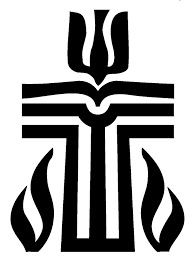 God’s People GatherPlease observe prayerful silence when the prelude begins.WELCOME AND OPENING PRAYERPRELUDE      “Come All Ye Shepherds”    Lani SmithLIGHTING OF THE CHRIST CANDLE/CHORAL INTROIT (10:45)   Carol & Don PeaceWe Praise the Lord*CALL TO WORSHIP     (from Psalm 146)L: Praise the Lord. Praise the Lord, O my soul.P: I will praise the Lord all my life; I will sing praise to my God as long as I live.L: Do not put your trust in princes, in human beings, who cannot save.P: Blessed are those whose help is the God of Jacob, whose hope is in the Lord their God.L: He upholds the cause of the oppressed and gives food to the hungry.P: The Lord sets prisoners free, the Lord gives sight to the blind.L: The Lord lifts up those who are bowed down, the Lord loves the righteous.P: The Lord watches over the foreigner and sustains the fatherless and the widow, but He frustrates the way of the wicked. The Lord reigns forever. Praise the Lord.*Advent Hymn:  2   “2 Come, Thou Long-Expected Jesus”THE CONFESSION OF SINCall to ConfessionPrayer of Confession:  Stir up Your power, O Lord, and with great might come among us. Because we are so hindered by our sins that we stumble and fall, let Your bountiful grace and mercy come quickly to help and deliver us. Grant us mercy and forgiveness through Jesus Christ our Lord, in Whose name we pray, Amen.     (Silent Confession)Assurance of Pardon*Response of Praise:  579 “Gloria Patri”Passing the PeaceL:  The peace of the Lord Jesus Christ be with you.P:  And also with you.Hear God’s WordCHILDREN’S CHOIR and Lighting the Advent Wreath PRAYER FOR ILLUMINATIONTHE GOSPEL:  Matthew 11:2-11   (pg. 976/1484)THE EPISTLE:  James 5:7-11   (pg. 1219/1844)SPECIAL MUSIC      “Breath of Heaven”     Debbie KellerTHE PROPHET:  Isaiah 35:1-10   (pg. 713/1072)Leader: This is the word of the Lord!   People: Thanks be to God!SERMON         Can You See It?       Rev. David C. Smith*Hymn of Response:  18   “The Desert Shall Rejoice”*AFFIRMATION OF FAITH We believe that Jesus Christ, the wisdom of God and God’s eternal Son, clothed himself in our flesh, so that he is both God and human in one person. He is like us in every way, suffering in body and in soul, except that he remained pure from all stain of sin. As to his humanity, he was truly the seed of Abraham and David, although he was conceived by the power of the Holy Spirit.The Disciples Give ThanksTHE PRESENTATION OF TITHES AND OFFERINGSOffertory    “Love Came Down”    Allanson Brown*Doxology: Praise God from Whom all blessings flow; Praise Him all creatures here below;Praise Him above, ye heavenly host; Praise Father, Son, and Holy Ghost.Rejoice! Rejoice! Emmanuel shall come to thee, O Israel.THE SHARING OF JOYS AND CONCERNS    Diane CasellaPRAYERS OF THE PEOPLE   The Lord’s Prayer (pg. 16)We Go Forth To ServeANNOUNCEMENTS*Hymn of Sending:  8   “Lift Up Your Heads, Ye Mighty Gates”  *CHARGE AND BENEDICTIONPOSTLUDE    “Light of Lights, Lord of Lords”    Tom Birchwood*Please stand, if ableWorship Leaders    Pastor:  Rev. David SmithGreeters & Ushers: (8:15)  Steve & Cathy RushGreeters: (10:45)  Mike & Deb CilloUshers:  J. Lapinski, T. Strein, D. Shimmel, R. McCloskeyLiturgist:  Paula Shimmel        Organist:  Debbie Keller     Choir Director: Dennis Carpenter                                      This Week at MPCSunday, December 11th 8:15am  Worship Service/Cantata (S)9:15am  Coffee Fellowship (FH)9:30am  Sunday School (C)10:45am Worship Service (S)FISH Christmas Party at the ShimmelsMonday, December 12th  (Food Pantry/Shep. of the Sts. Delivery)8:30am  Prayer Group (MCEC)Tuesday, December 13th    (bulletin announcements due)Wednesday, December 14th   9:00am-3:00pm  Rental (FH&K)6:30pm-8:30pm  District 48 AA Meeting (FH)Thursday, December 15th 6:00pm-8:00pm  Presby Friends (MCEC)6:15pm-8:15pm  AA Meeting (FH)7:00pm  Choir PracticeFriday, December 16th    Office Closed10:30am Diabetes Prevention Program (C)Noon  Retiree Luncheon (FH&K)Saturday, December 17th  11:00am-3:00pm  Rental (FH)Sunday, December 18th 8:15am  Worship Service (S)9:15am  Coffee Fellowship (FH)9:30am  Sunday School (C)10:45am Worship Service/Cantata (S)Cookie Reception6:00pm  FISH Caroling (MCEC)S – Sanctuary    C – Classroom    FH – Fellowship Hall    N – NurseryMCEC – Mendenhall    Last Week’s Attendance:  8:15am – 39      10:45am – 88Pastor’s Office (570) 368-4747   MontourPastor@verizon.netChurch Office: Mon-Thur 9:00-noon  (570) 368-1595E-mail:  Montourpc@gmail.com  Website: www.montourpres.orgListen to David’s sermons at: http//www.youtube.com/user/montourpcAnnouncements for the week of December 11, 2016Welcome to the Montoursville Presbyterian ChurchVisitors: Please complete a Visitor Card found in the pew rack and place it in the offering plate.  If you are looking for a church home or membership, please see the Pastor, an Usher, or call the office.To assist with your worship experience, we offer:Personal hearing devices – please see an UsherPew cushions – stored above the coat racks in the NarthexLarge print hymnals – in the NarthexHandicap/family restroom – off the far end of Fellowship HallWorship bags for children – in a basket in the NarthexNursery care for children ages up to 5 years old     Staff:  Deb Rupert, Mary Strein, Dorothy Casella and Gaetan CasellaPlease note: There will be only one worship service on       December 25th and January 1st at 9:30am.Presby Friends will be meeting from 6:30 to 7:30 on Thursday December 15th in the Mendenhall Center for a Birthday Party for Jesus.  All of our children through 4th grade are invited to join us for games, a craft and birthday cake!  Please bring as your present for Jesus a non-perishable food item to give to the food bank.Retiree Luncheon:  The next luncheon will be December 16th at noon in Fellowship Hall.  If you would like to help, please see Faye Konkle or Judy Shimp.Cookie Reception:  All are invited to meet in Fellowship Hall after the 10:45 Worship Service/Cantata on December 18th.  Please bring a plate of cookies to share. You can drop them off in the church kitchen prior to the 10:45 worship service.  Hope to see you there for a great time of fellowship!Geisinger Health Plan is offering a diabetes prevention program for those at risk of developing diabetes. There is no-cost and it is open to the public. The one hour meetings are held Fridays at 10:30am at MPC in Don King’s classroom for 16 weeks and then monthly through Feb 24. For more info or to sign up, call Pam at 570-214-6539 Holiday Christmas Baskets:  A variety of canned vegetables are being collected for the Food Pantry through December 12th.  There will be a table set up in the narthex for the canned goods.             Thank you for your generosity.The Central Pennsylvania Food Bank Turkey Drive - We are accepting turkeys or taking a donation of $25 for a family of 4 until December 17th.  If you would like to take part, please check our website: www.centralpafoodbank.org. Drop-off or donate times are: Monday-Friday 8am-4pm.
THANK YOU for your amazing support of Operation Christmas Child!!  We were flooded with items from shoppers and with folks who donated funds for shopping and shipping.  God provided through you and met our goal - we were able to assemble 50 boxes!  Praise the Lord!  Please remember to pray for the children who will receive these gifts, given in the love of Christ.  Thank you again for all your support!                                    FISH Youth Group.  
TONIGHT - Christmas Party at the Shimmels from 5:00 -7:30pm.  Please bring a side dish to share and your family or a friend to this well-loved FISH tradition.  Please bring a wrapped $10 gift card to play a fun game.  Please join us! December 18 - Caroling.  Come to the MCEC at 6:00 pm to join with others who like to make a joyful noise and bring some holiday cheer to folks from our congregation.  Bring along any family or friends who might like to come too!  We’ll return to the MCEC for hot chocolate and cookies afterwards.December 25 - Celebrate Jesus’ birthday with your FISH friends at the short worship service on Christmas morning.  See you then!A children and youth choir is being organized to sing a few songs during the holidays, especially at Christmas. All children and youth from pre-school through high school are invited to join us in the Kindergarten classroom at 10:15 on Sunday mornings. We are looking forward to seeing you!Haiti Mission Trip:  Mike Cillo is going to Haiti with the Espwa Foundation team in early January.  His goal is to raise funds for the New Hope Hospital Ambulance.  He is asking for financial support and prayers from his church family. Thanks!Lighting of the Christ Candle                                                                            December 18 – Mona Rundio & Autumn BiggerJanuary 8 – Elizabeth, Carmen and Gabriel MooresUsher and Greeters for December 18th  (8:15am) Ushers and Greeters: Doc & Kay Shearer (10:45am) Greeters: George & Lois ConradUshers: B. Messersmith, M. Bradley, M. Bogart, M. CilloUshers and Greeters for December 24th  (5:00pm)  Greeters: Don & Carol PeaceUshers:  G. Casella Jr., G. Casella Sr., G. Casella, O. Casella(7:30pm) Greeters:  Steve & Cathy RushUshers:  D. Konkle, T. Dougherty, I. Fox, L. PlattUshers and Greeters for December 25th  (9:30am) Greeters: George & Lois ConradUshers: B. Messersmith, M. Bradley, M. Bogart, M. CilloCurrent Expense & Mission BudgetNovember giving	            $       14,933.56November expenses	            $      (14,260.58)Excess	(Deficit)		$             672.98						      YTD giving			$       174,103.22YTD expenses			$      (180,235.70)Excess (Deficit) 		$          (6,132.48)Prayer ListIllness, recovery and support:  Eleanor Anderson, Kathy Butkofsky, Rose Marie Beamer, Harriett Bernier, Marge Bieber, Doug Bird, Carol Black, Colleen Bolton, Dave Bower, Robert Bozart, Hedi Campbell, Diane Chestnut, Mary Christie, Saundra Cillo, Audrey Dochter, Joanne Drake, Danny, Jody and Noah Fagnano, Betty Farley, Tad Fiser, Bob Folmar, Jodi Fraser, Tim Garman, Trista Hackenberg, Olivia Haley, Tom Hoy, Rod Husted, Victoria Johnson, Kathleen Keller, Liese Kimble, Susan Lantz, Tina and Scott Lawrence, Roberta Lombardi, Dick Mason,   Jim Mexdorf, Miriam Miller, Angela Mitchell, Buzz and Sandy Platt, Leigh Purdy, Joshua and Henry Reinsburrow, and Danny Wagner, James and Shirley Shaner,  Jim and Lois Thomas, Stella Walmer, Marieva Williams, Sandy Wright.Thanks:  From Sandy and Buzz Platt for all well wishes from the congregation and to the Hugs group.Military: Duane (DJ) Burleigh, Ryan Burns, Joe Cardone,             Capt. Brady Cillo, Jessie Confer, Maj. Laurie Fontaine, Caleb Frantz, Julia Glosek, Ben Hepburn, Ethan Jones, Dani Kline, Sgt. J. Patrick Lawracy, Jeremy Loveland, David McCollin, Marissa Patterson, Paul Wenner, Jason YurekOthers:  Nthemba Church (Sister church in Africa), Ministries of MPC, Peace in the World, Camp Krislund, Flood victims in Louisiana, Victims of Hurricane Matthew.Prayer ListIllness, recovery and support:  Eleanor Anderson, Kathy Butkofsky, Rose Marie Beamer, Harriett Bernier, Marge Bieber, Doug Bird, Carol Black, Colleen Bolton, Dave Bower, Robert Bozart, Hedi Campbell, Diane Chestnut, Mary Christie, Saundra Cillo, Audrey Dochter, Joanne Drake, Danny, Jody and Noah Fagnano, Betty Farley, Tad Fiser, Bob Folmar, Jodi Fraser, Tim Garman, Trista Hackenberg, Olivia Haley, Tom Hoy, Rod Husted, Victoria Johnson, Kathleen Keller, Liese Kimble, Susan Lantz, Tina and Scott Lawrence, Roberta Lombardi, Dick Mason,   Jim Mexdorf, Miriam Miller, Angela Mitchell, Buzz and Sandy Platt, Leigh Purdy, Joshua and Henry Reinsburrow, and Danny Wagner, James and Shirley Shaner,  Jim and Lois Thomas, Stella Walmer, Marieva Williams, Sandy Wright.Thanks:  From Sandy and Buzz Platt for all well wishes from the congregation and to the Hugs group.Military: Duane (DJ) Burleigh, Ryan Burns, Joe Cardone,             Capt. Brady Cillo, Jessie Confer, Maj. Laurie Fontaine, Caleb Frantz, Julia Glosek, Ben Hepburn, Ethan Jones, Dani Kline, Sgt. J. Patrick Lawracy, Jeremy Loveland, David McCollin, Marissa Patterson, Paul Wenner, Jason YurekOthers:  Nthemba Church (Sister church in Africa), Ministries of MPC, Peace in the World, Camp Krislund, Flood victims in Louisiana, Victims of Hurricane Matthew.